Publicado en Canarias el 16/10/2018 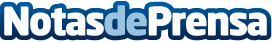 7 puntos básicos que la inmobiliaria hormicasa.es recomienda analizar antes de lanzarse a vender una casaVender una casa, especialmente si es la primera vez que se hace, es una decisión importante y no debe tomarse a la ligera según la inmobiliaria hormicasa.es. Antes de ir a comprar la próxima casa es conveniente comprobar si se está listo para vender la actual primero. Se debe ir más allá de dar un simple lavado de imagen, que se quede en pintar las paredes, limpiar, eliminar los muebles viejos y arreglar el exterior de la casa seguramente ayudará a poder poner un precio de venta más elevadoDatos de contacto:María José Capdepón Valcarce600005872Nota de prensa publicada en: https://www.notasdeprensa.es/7-puntos-basicos-que-la-inmobiliaria-hormicasa Categorias: Nacional Bricolaje Inmobiliaria Canarias http://www.notasdeprensa.es